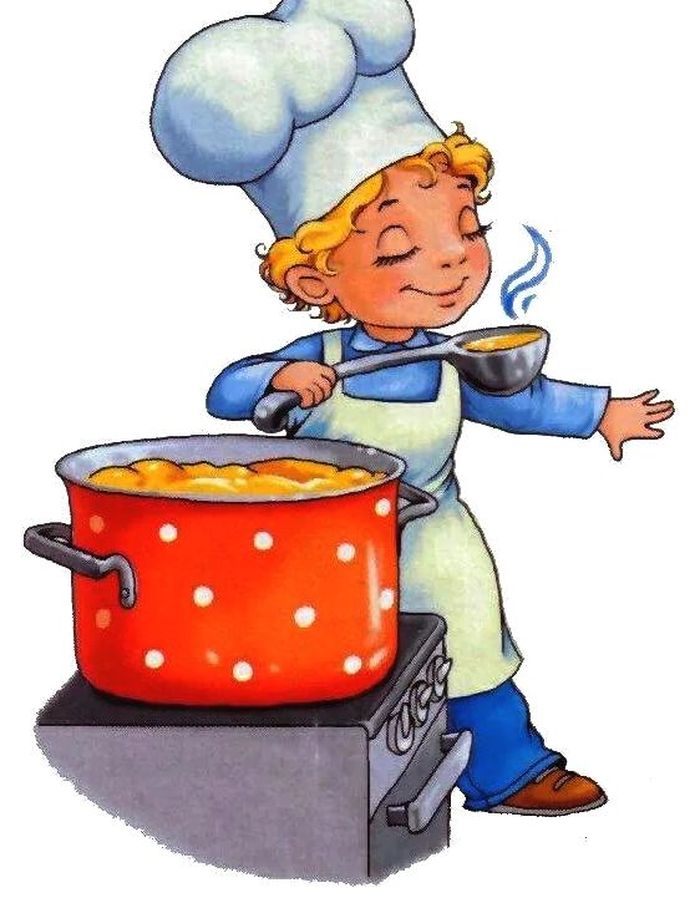 Меню 8 сентября 2022гвыход  фактическийкалорийностьСтоимость блюдаЗАВТРАККаша пшенная  молочная с маслом205гр10517,89Чай с сахаром200гр612,17Хлеб пшеничный40гр721,00Хлеб ржаной40гр691,00Обед:Жаркое по-домашнему280гр48230,77Огурец свежий100гр7510,68Хлеб пшеничный40721,00Хлеб ржаной40гр69,61,00Чай с сахаром200гр612,17106667,68